                                                                                           MORG TEMİZLİK PLANI                                                                     … / …KONTROL EDEN                                                                                                                  ONAY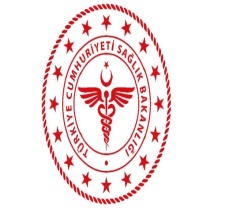 T. C.SAĞLIK BAKANLIĞISilopi İlçe Devlet HastanesiYAYINLAMA TARİHİ: 05.03.2013T. C.SAĞLIK BAKANLIĞISilopi İlçe Devlet HastanesiREVİZYON TARİHİ: 05.02.2019T. C.SAĞLIK BAKANLIĞISilopi İlçe Devlet HastanesiREVİZYON NO:003T. C.SAĞLIK BAKANLIĞISilopi İlçe Devlet HastanesiDOKÜMAN NO:SDH/MRG.PL/030SAYFA SAYISI:1/1TEMİZLENECK BÖLGEKULLANILAN MADDE VE YÖNTEMTEMİZK SIKLIĞI12345678910111213141516171819202122232425262728293031Zemin Temizlik‐%1 lik ç.s.Günde 1 defa + gerektikçeMorg buz dolabının iç vedış demizliğiTemizlik‐%1 lik ç.s.haftada 1 defa+hercenazeden sonracenazenin yıkandığımasanın temizlğiTemizlik‐%1 lik ç.s.haftada 1 defa+hercenazeden sonraduvarların temizliğiTemizlik‐%1 lik ç.s.15 günde 1 defadolap temizliğiDeterjanlı ılık suhaftada 1 defaKapı temizliğiDeterjanlı ılık suGünde 3lavoba temizliğiklorlu Mekanik temizleme tozuhartada 1 defa +gerektikçegeneltemizlikTemizlik‐%1 lik ç.s.ayda 1 defa